Ministério da Educação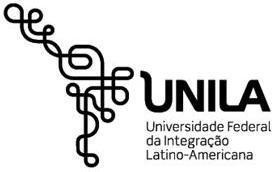 Universidade Federal da Integração Latino-Americana Pró-Reitoria de Gestão de Pessoas – PROGEPEREDISTRIBUIÇÃO – CADASTRO FUNCIONALNome da Instituição:                                                                                                                                          Campus: 	Anexar a seguinte documentação em formato PDF (Cópias autenticadas em cartório ou por um servidor público, com carimbo e assinatura, ou por assinatura eletrônica):Termo de anuência assinado/autenticado pelo interessado (a).Dossiê consolidado SIAPECAD (Informações funcionais completas, contendo código da vaga, faltas, e informações do cargo); Se o servidor (a) tem tempo de serviço privado averbado na instituição? Se sim, solicitar o relatório do SIAPE no setor de cadastro da Instituição. (>CACOTAS);Declaração de que o(a) servidor(a) não esteja em gozo de licença ou afastamento;Declaração da unidade de origem quanto a Processo Administrativo Disciplinar (PAD) a que o servidor esteja respondendo ou aﬁrmando que não há PAD em curso; Portaria de Aprovação em estágio Probatório;Ficha funcional ou equivalente que comprove que o (a) servidor (a) não tenha sido redistribuído (a) nos últimos três anos;Currículo Lattes (Preferencialmente o currículo do Banco de Talentos do SIGEPE e/ou Sou Gov);Declaração das atividades realizadas, com assinatura/autenticação da chefia imediata.Declaração de que não há concurso público em andamento ou vigente para preenchimento dos respectivos cargos, para a mesma especialidade ou área de conhecimento.Declaração da área de gestão de pessoas de que a redistribuição pretendida não acarretará impacto no saldo do Banco de Professor-Equivalente (BPEq) ou do Quadro de Referência dos Técnico- Administrativos em Educação (QRSTAE) das Instituições de Ensino envolvidas;Extrato do SIAPE comprovando que o cargo está vago (se for o caso);ATENÇÃO: Esclarecemos que o envio dos documentos e a posterior abertura do processo não são garantia de aceite da solicitação de redistribuição. A PROGEPE procederá a análise dos documentos e entrará em contato com os interessados a fim de obter informações adicionais caso sejam necessárias. A redistribuição só é efetivada com portaria emitida pelo MEC e até que aconteça (se acontecer) o servidor deve continuar com suas atividades em sua Universidade de origem.